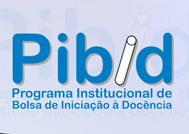 MINISTÉRIO DA EDUCAÇÃO- MEC/CAPESUNIVERSIDADE FEDERAL DO PIAUÍ – UFPIPRÓ-REITORIA DE ENSINO DE GRADUAÇÃO – PREGCOORDENAÇÂO DE CURRÌCULO - CCPROGRAMA INSTITUCIONAL DE BOLSAS DE INICIAÇÃO À DOCÊNCIA - PIBIDEDITAL DE SELEÇÃO DE ASUPERVISORES DO PROGRAMA INSTITUCIONAL DE BOLSA DE INICIAÇÃO À DOCÊNCIA – PIBID -  SEGUNDA REABERTURAA Coordenação Institucional do PIBID (Programa de bolsas de Iniciação à Docência) por meio da Pro - Reitoria de Ensino de Graduação da Universidade Federal do Piauí (UFPI), torna público aos professores desta Unidade Escolar que estão abertas vagas para 03 bolsas para supervisor de área do PIBID UFPI, conforme item 3.2 deste Edital.DO PROGRAMA, DO FINANCIAMENTOO Programa Institucional de Bolsas de Iniciação à Docência (PIBID) foi lançado pelo Ministério da Educação - MEC, por intermédio da Secretaria de Educação Superior - SESu, a Fundação Coordenação de Aperfeiçoamento de Pessoal de Nível Superior - CAPES, e o Fundo Nacional de Desenvolvimento da Educação - FNDE, com vistas a fomentar a iniciação à docência de estudantes das Instituições de Educação Superior. A participação no Programa é gratuita, entendendo-se como tal a isenção no pagamento de qualquer tipo de taxa de inscrição.A concessão das bolsas para os candidatos selecionados é também totalmente gratuita, não estando condicionada, em hipótese alguma, a qualquer pagamento.2. DOS OBJETIVOSO PIBID tem como objetivos:Incentivar a formação de professores para a educação básica, especialmente para o Ensino Médio;Valorizar o magistério, incentivando os estudantes que optam pela carreira docente;Promover a melhoria da qualidade da educação básica;Propiciar a articulação integrada da educação superior do sistema federal com a educação básica do sistema público, em proveito de uma sólida formação docente inicial;Elevar a qualidade das ações acadêmicas voltadas à formação inicial de professores nos cursos de licenciaturas das instituições federais de educação superior;Estimular a integração da educação superior com a educação básica no ensino fundamental e médio, de modo a estabelecer projetos de cooperação que elevem a qualidade do ensino nas escolas da rede pública;Fomentar experiências metodológicas e práticas docentes de caráter inovador, que utilizem recursos de tecnologia da informação e da comunicação e se orientem para a superação de problemas identificados no processo ensino-aprendizagem;Valorizar o espaço da escola pública como campo de experiência para a construção do conhecimento na formação de professores para a educação básica;Proporcionar aos futuros professores participação em ações, experiências metodológicas e práticas docentes inovadoras, articuladas com a realidade local da escola.3. DO VALOR, DA QUANTIDADE E DA DISTRIBUIÇÃO DAS BOLSAS 3.1 A concessão de bolsas será mensal, no valor de R$ 765,00 (setecentos e sessenta e cinco reais), pagas pelo FNDE e terá duração até novembro de 2012, podendo ser prorrogada em conformidade com a CAPES/UFPI.3.2 Serão disponibilizadas 04 bolsas para professores que ministram aulas relativas às áreas, nas  escolas conveniadas, das cidades onde se alocam os campi envolvidos, conforme  tabela a seguir: 4. DAS CONDIÇÕES DE PARTICIPAÇÃO4.1 Para participar da seleção ao Programa Institucional de Bolsas de Iniciação à Docência (PIBID) o professor deverá comprovar, no ato da inscrição:Ser profissional do Magistério da Educação Básica em efetivo exercício da rede pública com prática efetiva em sala de aula;Ter experiência mínima de 02 (dois anos) de sala de aula;Apresentar carta de motivação, justificando seu interesse em atuar promovendo a integração da educação superior com a educação básica em proveito tanto da formação docente inicial quanto da qualidade do ensino.  Dedicar-se no período de vigência da bolsa, às atividades do PIBID, sem prejuízo da suas atividades docentes regulares.Observar as regras do programa.Não estar desenvolvendo outro projeto no âmbito da escola;Ser brasileiro ou possuir visto permanente no País;Estar em dias com as obrigações eleitorais;5. DAS INSCRIÇÕES 5.1 O formulário de inscrição, anexo a este Edital, estará disponível na secretaria da escola conveniada onde este Edital será publicizado e deverão ser preenchidos e entregues, juntamente com a documentação exigida.5.2 No ato da inscrição, o professor deverá entregar os seguintes documentos:Cópia do CPF;Cópia do RG;Cópia do comprovante de endereço (com CEP);Cópia do visto de permanência no país (para estrangeiros); Cópia do comprovante de quitação das obrigações eleitorais;Cópia do Diploma de GraduaçãoCópia do comprovante de rendimentos6. DA SELEÇÃO 6.1 A seleção dos candidatos será realizada pelo Coordenador Institucional e os Coordenadores das Áreas contempladas pelo PIBID.6.2 A seleção obedecerá às seguintes etapas: Homologação das inscrições;Análise da carta de motivação (pontuação máxima:10);Entrevista para os candidatos (pontuação máxima:10.7. DA CLASSIFICAÇÃO DOS CANDIDATOS7.1 Os professores serão classificados em ordem decrescente de acordo com a Nota Final obtida na seleção somando-se as medias das notas obtidas na carta de motivação e na entrevista, cujo valor máximo é de 10 (dez) pontos.7.2 Os critérios de desempate serão, em ordem de prioridade, os seguintes:I – maior idade;II - maior Interesse em participar do Programa8. DA PUBLICAÇÃO DO RESULTADO 8.1 O Resultado Final será publicado a parti do dia 02/04/2012  no quadro de aviso da escola conveniada e na home Page da UFPI (www.ufpi.br).9. DO CRONOGRAMA DAS ATRUBUIÇÕES DOS SUPERVISORES DO PIBID UFPIinformar ao coordenador de área alterações cadastrais e eventuais mudanças nas condições que lhe garantiram inscrição e permanência no PIBID;coletar os dados cadastrais dos bolsistas de iniciação à docência sob sua orientação e, informar alterações em tais dados, repassando as informações ao coordenador de área, conforme as regras do Programa; controlar a frequência dos bolsistas de iniciação à docência na escola, repassando essas informações ao coordenador de área do Programa;acompanhar as atividades presenciais dos bolsistas de iniciação à docência sob sua orientação, em conformidade com o PIBID;participar de seminários regionais do Programa Institucional de Bolsa de Iniciação à Docência (PIBID), realizando todas as atividades previstas, tanto presenciais quanto a distância, quando convocado; eelaborar e enviar ao coordenador de área documentos de acompanhamento das atividades dos bolsistas de iniciação à docência sob sua orientação, sempre que solicitado.dedicar-se, no período de vigência da bolsa, no mínimo 12 (doze) horas semanais, às atividades do PIBID, sem prejuízo de suas atividades discentes regulares; DISPOSIÇÕES GERAISO prazo de validade da seleção será de 01 (um) ano, contado a partir da data da publicação da homologação do resultado final.Os casos omissos serão resolvidos pela Comissão Organizadora de Seleção do PIBID UFPI.Teresina (PI), 12 de março de 2012.Prof. Dr. Antonia Dalva França CarvalhoCoordenadora Institucional do PIBID-UFPIMINISTÉRIO DA EDUCAÇÃO- MEC/CAPESUNIVERSIDADE FEDERAL DO PIAUÍ – UFPIPRÓ-REITORIA DE ENSINO DE GRADUAÇÃO – PREGCOORDENAÇÂO DE CURRÌCULO - CCPROGRAMA INSTITUCIONAL DE BOLSAS DE INICIAÇÃO À DOCÊNCIA - PIBIDSELEÇÃO DE SUPERVISORES DE ÁREA I – IDENTIFICAÇÃONOME COMPLETO: __________________________________________________ESCOLA 	ÀREA 	CPF: _____________________RG:  _____________________TELEFONE: __________________E-MAIL: ___________________________________________ENDEREÇO COMPLETO (CEP): 	______________________________________________________________________________________________________________________________________II – DOCUMENTOS (cópias em anexo)COMPROVANTE DE RENDACPFRG VISTO DE PERMANÊNCIA NO PAÍS COMPROVANTE DE ENDEREÇO (COM CEP)COMPROVANTE DE QUITAÇÃO DAS OBRIGAÇÕES ELEITORAISIII – CARTA DE MOTIVAÇÃO (até 1.000 caracteres)Justificando o interesse em atuar no PIBID IV – DISPONIBILIDADE1. Dedicação, no período de vigência da bolsa, exclusivamente às atividades do PIBID, sem prejuízos de suas atividades discentes regulares.Sim (   )     Não (   )2. Apto a iniciar as atividades do PIBID tão logo seja selecionado.  Sim (   )     Não (   )Teresina-PI,  ___/____/2010.ASSINATURACurso de LicenciaturaCampusNº de BolsasLetras/InglêsMinistro Petrônio Portella01Educação FísicaMinistro Petrônio Portella01MatemáticaMinistro Petrônio Portella01TotalTotal03DescriçãoPeríodo/ DataInscrições12 a 16/03/2012Deferimento/Indeferimento de inscrições19/03/2012Interposição de recursos contrários ao deferimento/indeferimento de inscrições20 e 21/03/2012Homologação das inscrições22/03/2012Avaliação de Desempenho Cognitivo (Média entre a Justificativa e o Índice de Rendimento Acadêmico) – Avaliação Parcial23/03/2012Interposição de recursos27/03/2012Divulgação do julgamento de recursos, bem como local, horário e data das entrevistas 28/03/2012Realização das entrevistas (por ordem de inscrição).29 a 30/03/2012Divulgação do resultado final A partir de 02/04/2012